Załącznik nr 3 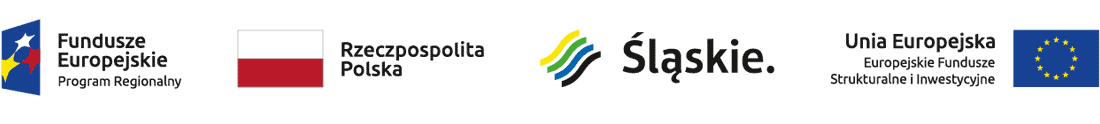 ………………………………………                                                         …...........……………………            Pieczątka Oferenta					                         Miejscowość, dataOświadczenie o braku powiązania pomiędzy podmiotami współpracującymiOświadczam, iż firma składająca ofertę nie jest powiązana osobowo lub kapitałowo z Zamawiającym. Przez powiązanie kapitałowe i osobowe rozumie się:uczestniczenie w spółce jako wspólnik spółki cywilnej lub osobowej;posiadanie przynajmniej 10% udziałów lub akcji;pełnienie funkcji członka organu nadzorczego lub zarządzającego, prokurenta, pełnomocnika;pozostawanie w związku małżeńskim, w stosunku pokrewieństwa lub powinowactwa w linii prostej, pokrewieństwa lub powinowactwa w linii bocznej do drugiego stopnia lub w stosunku przysposobienia, opieki lub kurateli.Pomiędzy Zamawiającym a Oferentem nie istnieją wymienione powyżej powiązania.……………………..………………..Podpis